 Early Speech and Language Development Chart			Name						Date of birth Confidence:  Whole group     Small group     Key person/familiar group     One to one     One to one (unfamiliar)     At home                                                                                                                                                                                                        With thanks to Claire Vuckovic, Shropshire LA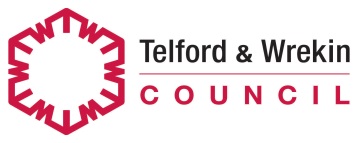 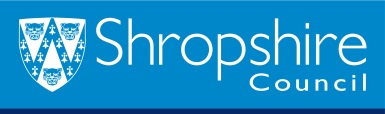 Stage and ageAttention and listeningUnderstanding of languageSpeech Sounds And TalkSocial skills and use of language 0-11 months The Early CommunicatorTurns towards a familiar soundStartled by loud soundsWatches face when someone talksRecognises parent’s voiceUnderstands frequently used words such as “all gone”, “no”,” bye-bye”Stops and looks when hears own name  Communicates in a variety of ways -  gurgling, crying, babblingPlays with speech sounds (bababa) > 10 Reaches out and pointsMakes vocal sounds to get attentionTries to copy adult speech and lip movementTakes turns in conversations using babbleSenses different emotions in carers voice and responds differently  (quietening, laughing, smiling etc) > 128-20 monthsFirst Word UserLocates source of voice with accuracyPays attention to dominant stimulusEnjoys music and singingConcentrates intently on an object or activity of own choosing, for increasing periods of time. > 20Gives named objects to adult (book,apple,car)Understands simple instructions (“kiss Mummy”, “where’s your nose”, “stop”)Recognises and points to objects, or pictures in books if asked > 18Babbling in strings of connected but different sounds ba-ba-no-no-go-goReaches out or points to objects while making speech soundsUses around 10 single words although they may not be clear > 20Uses gestures such as waving and pointing with eye gaze to make requests and share interests Plays alone but likes to be near familiar adultResponds to words and interactive rhymes such as “clap hands”Uses simple pretend play e.g. feeding teddy > 2016-27 monthsCombinerResponds to an adult talking and briefly shifts attention from something they are doing to the speaker Recognises and responds appropriately to many familiar sounds e.g. a knock on the doorUnderstands 200-500 single words  Understands simple instructions, containing 2 key words without clues        > 24Uses up to 50 wordsBegins to combine two or three simple words > 36 Begins to ask simple questions (“where’s my drink?”)Can be understood by familiar adult  > 36Pretend play developing with toys (feeding a doll or talking on telephone)Follow adult body language including pointing, gesture and facial expression22-36 monthsEarly sentence userListens with interest to the noises adults make when they read storiesSingle channeled attention, can shift to a different task if attention is first gained by adult > 36Understands who, what, where questions (but not why)Identifies action words by pointing to the right picture e.g. “who’s jumping”Demonstrates understanding of the language linked to early concepts including ‘in/on/under’, ‘big/little’ > 36Uses a wide range of  words including descriptive language, time, space and function/action Links 4-5 words togetherAble to use pronouns (me, him, she)Able to use prepositions (in on under)Starting to use word endings (‘ing’, ‘s’)Can be mostly understood by strangers        > 48Can take several turns in a conversation but jumps from topic to topicExpresses emotion to adults and peers using words not just actionsHas some favorite stories, songs and rhymesUses language to share ideas and experiences Interested in others play and will join      in  > 36                                  30-50 monthsLater sentence userEnjoys listening to storiesCan shift attention between listening to others and doing own activity without adult prompt. Anticipates and joins in with familiar actions and phrases in rhymes and storiesUnderstands use of objects (“what do we use to cut things?)Shows understanding of prepositions (behind, in front)Aware of time in terms of today, yesterday, tomorrowUses talk to connect ideas and explain what is happeningAsks lots of  why questionsCan retell a simple past event in correct orderUsing more complex sentences    > 48Understands turn-taking as well as sharing with adults and peersInitiates conversationsEnjoys playing with peersAble to argue with adults or peers if they disagree – uses words not just actions 40 -60 monthsSkilled CommunicatorSustains attentive listening, responding to what they have heard with comments, questions or actionsMaintains attention, concentrates and sits quietly when appropriateTwo channeled attention- can listen and do at the same timeAble to follow a simple story without picturesUnderstands questions containing sequencing words (what did you do after tea?)  > 60Understands and enjoys rhyme Laughs at simple jokesUnderstands adjectives (soft, hard etc)Demonstrates understanding of how and why questions by giving explanations       > 72Easily understood by adults and peersMostly uses well formed sentences Uses complex linking words appropriately,   (‘and’, then’, because’ )Chooses own friendsGenerally co operative with playmatesAble to plan construction and make believe play activitiesTakes longer turns in conversationsMaintains theme/topic of conversationUses language to organise sequence and clarify thinkingIntroduces a storyline to their play